И.О. ДИРЕКТОРА ФГБОУ ДО ФДЭБЦ И.В. КОЗИНМИНИСТЕРСТВО ПРОСВЕЩЕНИЯ РОССИЙСКОЙ ФЕДЕРАЦИИ26 НОЯБРЯ 2020 ГОД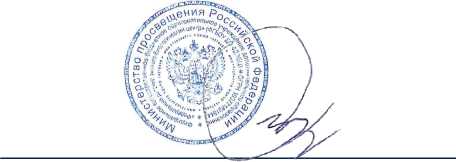 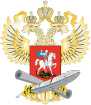 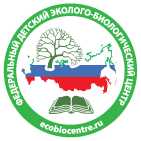 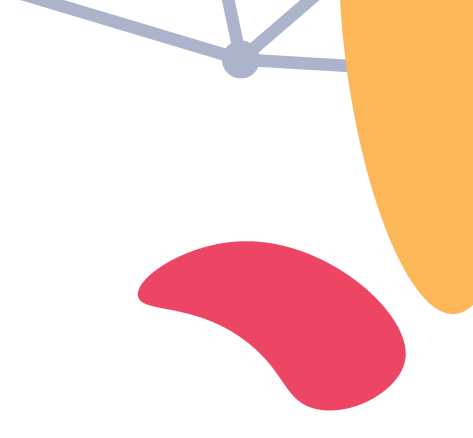 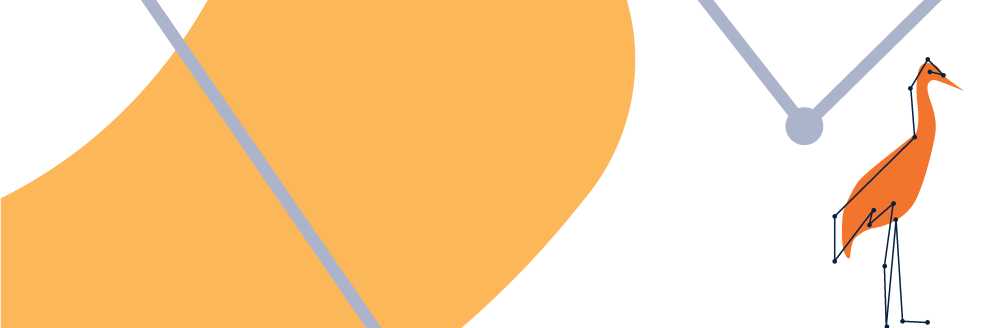 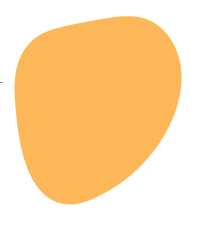 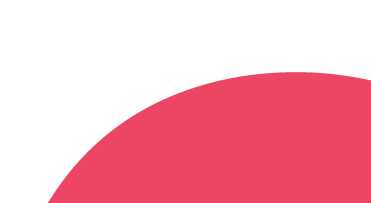 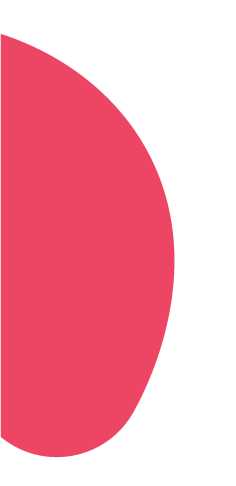 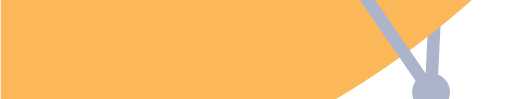 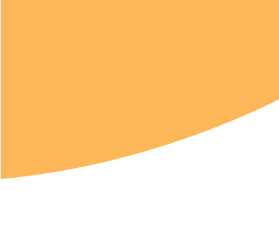 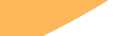 Всероссийский урок"Эколята-молодые защитники природы"БЛАГОДАРНОСТЬ